PRESSEMITTEILUNG 03/2022 – 08. Juni 2022Partnerschaft mit KTMBlickfang in Orange: Cardo präsentiert neue KTM-Sonderedition für Kommunikationssystem PACKTALK EDGEMit dem neuen KTM PACKTALK EDGE bringt Cardo eine Special Edition seines Premium-Kommunikationssystems für alle Biker auf den Markt, deren Herzen für Orange schlagen. Fans der österreichischen Marke KTM profitieren damit von einer Connectivity-Lösung der Oberklasse, die auch optisch ein Statement setzt. Wer auch anspruchsvolle Touren am liebsten als Team bezwingt, findet mit dem KTM PACKTALK EDGE von Cardo den perfekten Begleiter für die Kommunikation zwischen den Fahrern einer Gruppe. Die neue Special Edition basiert auf der neuesten Generation des Cardo PACKTALK EDGE und entstand aus der Kooperation von Cardo und dem österreichischen Hersteller KTM. Das Bluetooth-System KTM PACKTALK EDGE ist kompakt, leicht und hält auch anspruchsvollen Einsätzen auf der Straße oder im Gelände stand. Dabei ist es genauso einfach und sicher zu bedienen und liefert die gleiche Top-Performance wie eine KTM. Zudem macht es auch optisch was her, denn natürlich kommt diese Variante von Cardos Connectivity-Lösung im markanten KTM Orange mit passenden Designelementen. Über die Cardo Dynamic Mesh Communication (DMC) Technologie der zweiten Generation können bis zu 15 Fahrer in einem Umkreis von 8 km (1,6 km zwischen den Fahrern) miteinander in Kontakt bleiben. Dank hervorragender Übertragungsqualität und Rauschunterdrückung weiß so jedes Teammitglied, welche Richtung die Gruppe einschlägt.Die Highlights im Überblick:- schlankes, modernes Design in markantem KTM-Orange mit integrierter Antenne- magnetische „Air Mount“-Halterung zur mühelosen und sicheren Befestigung des Geräts am Helm- wasser-, staub- und schlammgeschützt und somit perfekt geeignet für die aufregendsten Offroad-Touren- Dynamic Mesh Communication (DMC) der zweiten Generation mit schnellerem und einfacherem Pairing-Prozess und Breitband-Intercom für ein noch besseres Klangerlebnis- Sichere Signalabdeckung von bis zu 8 km (1,6 km von Fahrer zu Fahrer) bei bis zu 15 Fahrern- 13 Stunden Akkulaufzeit und schnelles Aufladen über USB-C – eine 20-minütige Kurzladung ermöglicht knapp 2 Stunden Fahrzeit. Vollständiges Aufladen dauert nur 1,5 bis maximal 2 Stunden.- volle Kompatibilität mit jedem KTM TFT* für FM-Radioempfang (mit sechs Festsendern) oder anderen App-Optionen.- modernste Bluetooth-5.2-Technologie mit „Live Intercom“-Unterstützung und verbesserter universeller Konnektivität- optimierte „Natural Voice“-Sprachsteuerung, nochmals verbesserter JBL-Sound und Mikrofon mit erstklassiger Geräuschunterdrückung- „Over-the-Air“-Softwareupdates via Cardo Connect App stellen sicher, dass das KTM PACKTALK EDGE immer über die neueste Firmwareverfügt – es sind keine Kabel oder WLAN-Adapter notwendig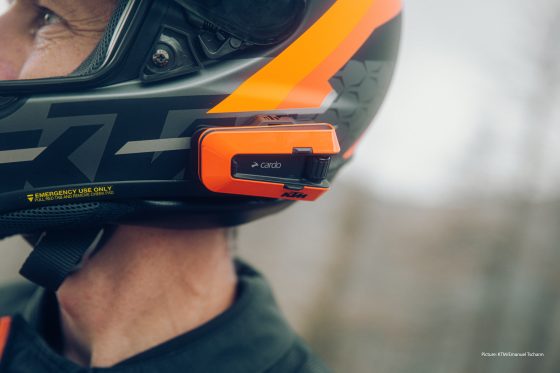 Das KTM PACKTALK EDGE setzt nicht nur technologisch, sondern auch optisch ein Statement.
Copyright: KTM/Emanuel TschannShachar Harari, Vice President Business Development bei Cardo Systems, kommentiert: „Es ist uns eine große Freude, gemeinsam mit KTM den Fahrern das modernste PACKTALK EDGE System mit KTM Branding anzubieten. Sobald man als Motorradfahrer die Farbe Orange sieht, weiß man sofort, dass es sich um KTM handelt. Mit unserem hochmodernen KTM PACKTALK EDGE sowie einer breiten Palette an PowerWear können Fans nun ihre Leidenschaft für diese Marke von Kopf bis Fuß zum Ausdruck bringen.“Federico Valentini, Leiter Global Marketing bei KTM, fügt hinzu: „Unsere Allianz mit Cardo bedeutet, dass wir zwei Dinge feiern können, die uns bei KTM wichtig sind. Das erste ist, KTM-Fahrer mit führender Technologie für maximalen Fahrspaß zu versorgen und wir wissen, dass Cardo hierfür einer der besten Partner ist. Daher ist das KTM PACKTALK Edge ein hervorragendes Gerät, das bei jeder gemeinsamen Fahrt mit einer KTM DUKE oder KTM ADVENTURE den Unterschied ausmachen wird. Der zweite Punkt ist, sicherzustellen, dass jede Reise mit einer KTM mit so viel Freude, aufregenden Erlebnissen und unvergesslichen Momenten wie möglich erfüllt ist. Wenn dies mit deinen Motorradkumpels geschieht, ist es noch besser und das KTM PACKTALK Edge wird dafür fast schon unverzichtbar."Das neue KTM PACKTALK EDGE ist ab Juni 2022 zum Preis von 389,95 Euro im Fachhandel und im Cardo Online-Shop unter www.cardosystems.com/de/shop/ verfügbar.-----------------------------------------------------Die technischen Features des neuen Cardo KTM PACKTALK EDGE im Detail:„Air Mount“-Halterung – Noch nie war es so einfach, sein Kommunikationssystem mit dem Helm zu verbinden: Halten Sie das KTM PACKTALK EDGE einfach nahe an die Halterung am Helm und die integrierten Magneten ziehen das System von selbst in die Halterung. Der Clou dabei: Das KTM PACKTALK EDGE wird dabei auch automatisch mechanisch verriegelt. Ein unabsichtliches Lösen des Systems vom Helm ist somit ausgeschlossen. Zum Abnehmen des Systems – beispielsweise zum Laden – muss nur die Entriegelungstaste betätigt und das KTM PACKTALK EDGE nach vorne abgezogen werden. Top-Intercom-Performance in allen Welten – Das KTM PACKTALK EDGE ist ein Kommunikationssystem für alle Fälle, denn an Bord sind sowohl die State-of-the-Art Dynamic Mesh 2.0 Technologie – ein Garant für höchste Sprach- und Verbindungsqualität und maximalen Komfort – als auch die neueste Bluetooth-5.2-Technologie. Diese ermöglicht mit passenden Partnergeräten (Cardo FREECOM 4x/2x) die Nutzung der „Live Intercom“-Technologie, z.B. die praktische „Auto Reconnect“ Funktion. Zudem bietet das KTM PACKTALK EDGE auch eine verbesserte universelle Bluetooth-Konnektivität. Diese erleichtert die Kommunikation mit den Systemen aller anderen Hersteller auf dem Markt ebenso wie die Verbindung mit anderen Bluetooth-Geräten, etwa den TFT-Displaysystemen bei den jüngsten Motorradgenerationen.Modernste Übertragungstechnik – Durch den Einsatz von topmoderner Funk- und Antennentechnik konnte beim neuen KTM PACKTALK EDGE auf eine gesonderte, ausklappbare Antenne verzichtet werden, ohne Abstriche bei der Reichweite machen zu müssen. Ganz nebenbei ermöglicht dies auch ein besonders glattflächiges, elegantes Design des Systems. „Natural Voice“-Operation – Beim KTM PACKTALK EDGE hat Cardo die Leistungsfähigkeit der Spracherkennung weiter gesteigert. Damit wird es nun noch leichter, das System einfach mit der Ansage „Hey Cardo“ und dem gewünschten Kommando zu steuern. Das neue System besitzt eine erhöhte Fehlertoleranz und erkennt damit in vielen Fällen auch jene Ansagen, die nicht punktgenau der Vorgabe im Handbuch entsprechen. Vollausstattung inklusive FM-Radio – Das KTM PACKTALK EDGE bietet eine echte Vollausstattung, inklusive FM-Radio Empfang mit RDS-Funktion und sechs Stationsspeichern. Für die bestmögliche Stromversorgung auch auf langen Touren sorgt ein leistungsfähiger Akku mit Schnellladeoption, was auch während dem Betrieb – z.B. mit einer Powerbank – ablaufen kann. Last, but not least ist das System nach den anspruchsvollen Vorgaben des IP67 Standards komplett wasserdicht konstruiert.*Lesen Sie die Bedienungsanleitungen der Hersteller, um den Funktionsumfang Ihres Geräts zu verstehen. Natural Voice-Befehle können bei der Verbindung zu Einschränkungen führen.-----------------------------------------------------Technische Daten des KTM PACKTALK EDGE (Stand: März 2022)Weitere Informationen zu Cardo erhalten Medienvertreter bei:Arnd von de Fenn / +49 (0) 7071 156 41 / cardo@wortwerkstatt.deSven Peters / +49 (0) 7071 156 42 / cardo@wortwerkstatt.deAuf Wunsch versorgen wir Sie gerne mit weiteren Informationen und Bildmaterial sowie Testmustern der Cardo Systeme – sprechen Sie uns dafür gerne unter den o.g. Kontaktdaten an! Sämtliche Informationen und Bilder dieser Presseveröffentlichung sind selbstverständlich frei und können für Medienzwecke jeglicher Art kostenfrei verwendet werden. Wir freuen uns über Belegexemplare & Links. ---------------------------------------------------------------Über CardoCardo Systems ist spezialisiert auf Design, Entwicklung, Herstellung und Vertrieb von hochmodernen drahtlosen Kommunikations- und Unterhaltungssystemen im Zweiradsektor und bei anderen mobilen Anwendungen. Seit der Präsentation des weltweit ersten Bluetooth-Headsets für Helme – dem Scala Rider im Jahr 2004 – hat das Unternehmen zahlreiche Innovationen in diesem Segment auf den Markt gebracht. So folgte 2006 das erste integrierte FM-Radio, im Jahr 2007 präsentierte Cardo mit dem Scala Rider Q2 das erste System für Intercomverbindungen zwischen zwei Motorrädern und erweiterte mit dem Scala Rider G4 im Jahr 2009 deren Reichweite auf über einen Kilometer. Mit dem System Scala Rider G9 ermöglichte Cardo im Jahr 2012 erstmals das Teilen von Musik zwischen Intercom-Partnern. Im Jahr 2015 präsentierte das Unternehmen dann mit dem PACKTALK das erste Kommunikationssystem, das mit der neuen Dynamic Mesh Technologie (DMC) komfortable Sprachverbindungen auch von größeren Gruppen ermöglichte. Einen großen Schritt nach vorn in Sachen Bedienungskomfort und Sicherheit machte Cardo mit der ersten „Natural Voice“-Sprachsteuerung beim System PACKTALK SLIM im Jahr 2018. Seit dem Jahr 2019 setzen die Systeme der Mittel- und Oberklasse von Cardo mit dem Einsatz der Premiumlautsprecher von JBL auch Maßstäbe in Sachen Soundqualität.Die in über 100 Ländern weltweit erhältlichen Produkte des Unternehmens sind die führenden Kommunikationsgeräte im Zweiradsektor. Weitere Infos zum Unternehmen und den Produkten unter: www.cardosystems.com.Cardo Systems im Social Web: https://www.facebook.com/CardoSystemsGlobalhttps://www.instagram.com/CardoSystems/ https://twitter.com/CardoSystems https://www.youtube.com/channel/UCWP8jg0fxbVdmX9jXJXbYEwAllgemeinKompatibilität:universell / alle anderen SystemeEinsatztemperatur-20˚ C bis 55˚ C WasserdichtGemäß der IP67 Spezifikationen FM-RadioBetriebsfrequenzen 76 -108 MHzRDS - Radio-Daten-SystemSpeicher für 6 SenderSoftware-AktualisierungenOver-the-Air-Updates (kabellos) oder Update via Kabel (USB-C) GeräteeinstellungenCardo Connect AppAbmessungenSystem Höhe: 46 mm | Länge: 84 mm | Tiefe: 23 mm | Gewicht: 47 gLautsprecherDurchmesser: 40 mm, Tiefe: 10 mmIntercom & KonnektivitätDynamic Mesh Communication (DMC)DMC Intercom der 2. GenerationGruppengröße: bis zu 15 TeilnehmerReichweite: bis zu 8 km (für die gesamte Gruppe)Bluetooth 5.2 IntercomLive-Bluetooth-Intercom, inkl. Funktionen wie z.B. „Auto Reconnect” (mit anderen „Live Intercom“-Systemen)universelle Konnektivität mit allen anderen Bluetooth-Intercom-Systemen auf dem Markt (Funktionsumfang abhängig von Spezifikationen der Partnersysteme)Gruppengröße: bis zu 4 TeilnehmerReichweite: bis zu 1,6 km (Fahrer-zu-Fahrer)Bluetooth 5.2 Konnektivitätzwei Bluetooth 5.2 Kanäle, z.B. für Mobiltelefon und GPSTFT-Konnektivität (Funktionsumfang abhängig vom Fahrzeug)Benutzeroberfläche„Natural Voice“-Bedienung mit Status-Ansagen (mehrsprachig)AudioSound von JBL / 40 mm JBL-LautsprecherJBL-AudioprofileAutomatische LautstärkeregelungBatterieSprechzeit13 StundenLadezeitbis zu 2 StundenSchnellladung2 Stunden Sprechzeit nach 20 Minuten LadezeitStandby-Zeit10 TageZertifizierungen CE | FCC/IC | SIG BT | TELEC | UKCA